Інформація про аспірантаІнформація про керівника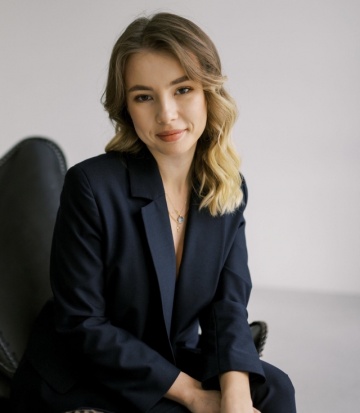 ЄфановаДарія Тихонівнаefanova.dasha1998@gmail.comКафедраКафедра ім. акад. В.Ф. ПересипкінаНауковий керівникВолощук Наталія Михайлівнакандидат біологічних наук, старший науковий співробітник Тема дисертаціїЕтіологія та патогенез фузаріозу сої, біологічне обґрунтування заходів обмеження їх розвитку в умовах Лісостепу УкраїниТермін навчання15.09.2021-30.09.2025Форма навчанняВечірня форма навчання ORCID	0000-0001-70001-9397https://orcid.org/0000-0001-7001-9397ResearcherIDhttps://ResearchID.co/rid43168GoogleScholarhttps://scholar.google.com.ua/citations?user=E8AGhMEAAAAJ&hl=ukПІБВолощук Наталія МихайлівнаПосадаДоцент кафедри ім. акад. В.Ф. ПересипкінаНауковий ступіньКандидат біологічних наук Вчене званняСтарший науковий співробітникORCID	0000-0002-9852-734Xhttps://orcid.org/0000-0002-9852-734XResearcherID56458695600Google Scholarhttps://scholar.google.com.ua/citations?user=igspaYkAAAAJ&hl=ukScopus	https://www.scopus.com/authid/detail.uri?authorId=56458695600Наукові публікації за темою дисертації у вітчизняних виданняхGentosh D.T., Stankevych S.V., Dmytrenko Y.M.,  Makarchuk O.M., Kovalyshyna H.M., Shmyhel T.S., Voloshchuk N.M., Bashta O.V., Hlymiazny V.A., Shapetko E.V. PrognosisoftheharmfulnessofbarleyrustUkrainianJournalofEcology, 2021,11(2).Волощук Н.М., Ліханов А.Ф., Субін О.В. Динаміка чисельності мікобіотифілоплани та ризосфери FragariaananassaDuch. під дією розчинів хітозану / Biologicalsystems. Vol. 12. Is. 1. 2020. – P. 39-51. Іщенко В.Д., Волощук Н.М., Стерлікова О.М., Гуменюк Л.В., Скляр В.В., Калакайло Л.І., Іщенко Я.А., Іщенко Л.М. Внутрішньолабораторна апробація праймерів для молекулярно-генетичної ідентифікації грибів роду Fusariumlink / Наукові доповіді Національного університету біоресурсів і природокористування України. – 2019.  – Вип. 6.Башта О.В., Пасічник Л.П., Волощук Н.М., Репіч Г.Г., Жолоб О.О., Васильченко О.В., Сорокін О.С., Ширина Т.В., Орисик С.І., Пальчиковська Л.Г. Антифунгальна та рістрегулююча дія нових металоорганічних сполук / Вісник Українського товариства генетиків і селекціонерів. – 2018. – Вип. 16, №2. – 143-149.Волощук Н.М., Токова В.М., Пупій О.В., Ушкалов В.О., Данчук В.В. контамінація та ушкодження мікроміцетами зерна та кормів / Біоресурси і природокористування. – 2017. – Том 9, №1-2. Наукові публікації в закордонних виданняхDenisenko, A., Garbuz, P., Shishkina, S.V., Voloshchuk, N.M., Mykhailiuk, P.K.SaturatedBioisosteresofortho-SubstitutedBenzenes / Angew. Chem. Int. Ed. – 2020,– Vol. 59. – P. 2-9.Voloshchuk N., Schütz V., Laschke L., Gryganskyi A. P., SchulzM.TheTrichodermaviride F-00612 consortiumtolerates 2-amino-3 H-phenoxazin-3-one anddegradesnitratedbenzo [d] oxazol-2 (3 H)-one / Chemoecology. – 2020. – Vol. 30. – P. 79-88.Ushkalov V., Danchuk V., Midyk S., Voloshchuk N., Danchuk O. Mycotoxinsinmilkandindairyproducts / Ushkalov V, etal. // Foodscienceandtechnology. 2020. Vol. 14, Issue 3. P. 137-149. Наукові проекти/грантиThe 2019 Woskob International ResearchinAgriculture (WIRA) ScholarProgram, ThePennsylvaniaStateUniversity, USA. 2019 (January-May).«Дослідження механізмів адаптогенної дії хітозан-меланінового комплексу на рослинно-мікробні системи», 2017-2019 рр. (номер державної реєстрації № 0117U2540). Виконавець.«Пошук нових ефективних антифунгальних агентів – дизайн, синтез та тестування» 2017-2018 рр. (номер державної реєстрації № 0117U003912). Відповідальний виконавець.«Теоретично-методичне обґрунтування використання нових потенційних антифунгальних агентів – похідних азотовмісних гетероциклів»,2016-2018 рр. (номер державної реєстрації № 0116U001604).Науковий керівник.